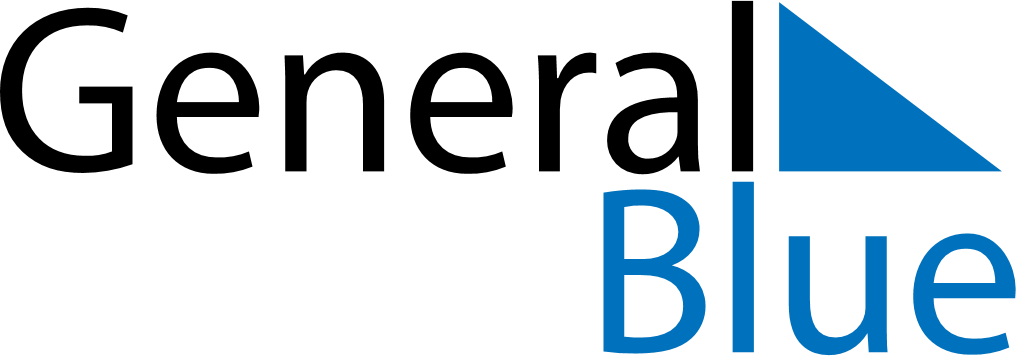 April 2018April 2018April 2018April 2018April 2018April 2018AngolaAngolaAngolaAngolaAngolaAngolaSundayMondayTuesdayWednesdayThursdayFridaySaturday1234567Easter SundayPeace Day89101112131415161718192021222324252627282930NOTES